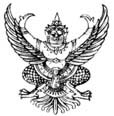 ประกาศสภาองค์การบริหารส่วนตำบลสะเอะเรื่อง  เชิญชวนรับฟังการประชุมสภาสมัยสามัญที่  ๑  ครั้งที่ ๑  ประจำปี พ.ศ. ๒๕๖๒....................................................		ด้วยพระราชบัญญัติข้อมูลข่าวสารของราชการ พ.ศ. ๒๕๔๐  กำหนดให้หน่วยงานของรัฐต้องจัดให้มีข้อมูลข่าวสารของราชการไว้ให้ประชาชนเข้าตรวจดู  เพื่อให้เกิดความโปร่งใสในการบริหารราชการของหน่วยงานของรัฐ		ดังนั้น  องค์การบริหารส่วนตำบลสะเอะ  จึงขอเชิญชวนประชาชนผู้สนใจในพื้นที่รับฟังการประชุมสภาสมัยสามัญที่  ๑  ครั้งที่ ๑ ประจำปี พ.ศ. ๒๕๖๒  ในวัน  พฤหัสบดี        ที่   ๗ กุมภาพันธ์  ๒๕๖๒  ตั้งแต่เวลา ๐๙.๐๐  น.  เป็นต้นไป  ณ  ห้องประชุมองค์การบริหารส่วนตำบลสะเอะจึงแจ้งให้ประชาชนในท้องถิ่นทราบโดยทั่วถึงกัน  				  ประกาศ  ณ วันที่     ๒๘      เดือน มกราคม  พ.ศ. ๒๕๖๒					(ลงชื่อ)( นายมูซอ   ดอมะ)ประธานสภาองค์การบริหารส่วนตำบลสะเอะ